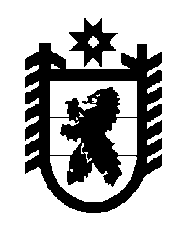 Российская Федерация Республика Карелия    УКАЗГЛАВЫ РЕСПУБЛИКИ КАРЕЛИЯО внесении изменений в Указ Главы Республики Карелия от 20 апреля 2009 года № 29Внести в пункт 3 Положения о Комиссии по оценке результа-тивности деятельности органов исполнительной власти Республики Карелия и органов местного самоуправления муниципальных образований в Республике Карелия, утвержденного Указом Главы Республики Карелия от 20 апреля 2009 года № 29 (Собрание законодательства Республики Карелия, 2009, № 4, ст.  352; № 11, ст. 1261; Карелия, 2013, 17 сентября), изменения, дополнив его подпунктами 8-10 следующего содержания:«8) рассмотрение предложений экспертной группы по оценке эффективности деятельности органов местного самоуправления в  Республике Карелия, созданной при Комиссии, и органов исполнительной власти Республики Карелия, подготовленных по результатам оценки населением эффективности деятельности руководителей органов местного самоуправления, унитарных предприятий и учреждений, действующих на региональном и муниципальном уровнях, акционерных обществ, контрольный пакет акций которых находится в собственности Республики Карелия или в муниципальной собственности, осуществляющих оказание услуг населению муниципальных образований в Республике Карелия (далее – руководители организаций), проведенной по критериям оценки, утвержденным постановлением Правительства Российской Федерации от 17 декабря 2012 года № 1317, принятие соответствующих решений и рекомендаций, предусмотренных указанным постановлением; 9) разработка рекомендаций для Главы Республики Карелия о необходимости установления пороговых значений критериев оценки населением эффективности деятельности руководителей органов местного самоуправления, руководителей организаций на основании предложений экспертной группы по оценке эффективности деятельности органов местного самоуправления в Республике Карелия, созданной  при Комиссии и соответствующих органах исполнительной власти Республики Карелия;10) проведение дополнительного исследования результативности управления муниципальным образованием или организацией в отношении руководителей органов местного самоуправления и руководителей организаций, имеющих значения критериев оценки населением ниже пороговых значений или имеющих снижение значений таких критериев за отчетный год более чем на 30 процентов.».           Глава Республики  Карелия                                                               А.П. Худилайненг. Петрозаводск24 января 2014 года№ 11